Johnstown Planning Board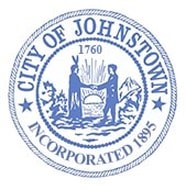 Council Chambers, City HallTuesday, August 1, 2023 @ 4:00 p.m.MINUTESThe proceedings of this meeting were recorded for the benefit of the City Clerk; because the minute are not a verbatim record of the proceedings, the written minutes are not a word-for-word transcript.CALL MEETING TO ORDER – Peter Smith, ChairmanATTENDANCE – Carrie M. Allen, City Clerk	ABESENT – Chandra CotterAPPROVE MINUTESJuly 5, 2023Motion – Terri EasterlySeconded – Betsy CamarraAyes: 6Noes: 0Abstain: 0Absent: 1 (Chandra Cotter)ITEM #1: 7 Brew Coffee, Route 30A / N. Comrie Avenue, JohnstownPUBLIC HEARINGOpened 4:00 pmNo CommentsClosed 4:01 pmDiscussion: N/AINVOLVED AGENCIESFulton County Planning Board found no regional implications. Recommended a Traffic Study be done on property owned by Johnstown Comrie Associates, specifically the pass through between McDonalds and Verizon.No communication received from DEC or DOT. DISCUSSIONPeter Smith called Aaron Enfield, FC Planning to discuss their recommendations. It was also brought up that perhaps speed bumps and signage could be placed. Smith questioned the legality and stated that he didn’t believe that the Planning Board was in a position to recommend a study to someone who wasn’t currently before the Board but would bring it to the Board’s attention. The City Attorney and Board agreed to that fact. Code and Engineer are both satisfied and have no recommendations. NEGATIVE DECLARATIONMotion – Chris VoseSeconded – Jason MylottAyes: 6Noes: 0Abstain: 0Absent: 1 (Chandra Cotter)SITE PLAN APPROVALMotion – Chris VoseSeconded – Terri EasterlyAyes: 6Noes: 0Abstain: 0Absent: 1 (Chandra Cotter)DISCUSSION Chief Heberer brought up that zoning needs to be addressed regarding Cannibis distribution. Currently no zoning. Nothing has been brought to table but would like to address now before there is an issue. Would like to keep out of downtown and residential areas. Commercial district is only area where there could be occupancy. There would be no change in zoning but needs to be listed as acceptable use in that zone. City Attorney will look research and see if there needs to be a change to zoning or done by an amendment. Restrict to sale, no consumption. MOTION TO ADJOURN @ 4:15 p.m.Motion – Betsy CamarraSeconded – Terri EasterlyAyes: 6Noes: 0Abstain: 0Absent: 1 (Chandra Cotter)Respectfully submittedCarrie M. AllenCity ClerkPeter Smith, ChairmanChristopher Vose, City EngineerBetsy CamarraMichael Albanese, City AttorneyJason MylottCode Enforcement Terri G. EasterlyCarrie Allen, City ClerkChandra CotterScott Jeffers, Liaison